ПРАВИТЕЛЬСТВО ОРЕНБУРГСКОЙ ОБЛАСТИПОСТАНОВЛЕНИЕот 28 августа 2014 г. N 621-пОб учреждении грантов Правительства Оренбургской областина реализацию социально ориентированных проектовв сфере молодежной политикиВ целях совершенствования системы государственной поддержки молодежи Оренбургской области:1. Учредить гранты Правительства Оренбургской области на реализацию социально ориентированных проектов в сфере молодежной политики Оренбургской области.(в ред. Постановления Правительства Оренбургской области от 25.10.2019 N 783-п)2. Утвердить порядок предоставления грантов Правительства Оренбургской области на реализацию социально ориентированных проектов в сфере молодежной политики согласно приложению.(п. 2 в ред. Постановления Правительства Оренбургской области от 25.10.2019 N 783-п)3. Департаменту молодежной политики Оренбургской области осуществлять финансирование расходов на предоставление грантов Правительства Оренбургской области на реализацию социально ориентированных проектов в сфере молодежной политики в пределах бюджетных ассигнований, предусмотренных в областном бюджете на соответствующий финансовый год на указанные цели.(п. 3 в ред. Постановления Правительства Оренбургской области от 25.10.2019 N 783-п)4. Рекомендовать главам муниципальных образований Оренбургской области учредить гранты на реализацию социально ориентированных проектов в сфере молодежной политики в муниципальных образованиях.(в ред. Постановления Правительства Оренбургской области от 25.10.2019 N 783-п)5. Контроль за исполнением настоящего постановления возложить на вице-губернатора - заместителя председателя Правительства Оренбургской области по внутренней политике - министра региональной и информационной политики Оренбургской области.(п. 5 в ред. Постановления Правительства Оренбургской области от 12.05.2020 N 373-п)6. Постановление вступает в силу после его официального опубликования.Временноисполняющий обязанностиГубернатораОренбургской областиЮ.А.БЕРГПриложениек постановлениюПравительстваОренбургской областиот 28 августа 2014 г. N 621-пПорядокпредоставления грантов Правительства Оренбургской областина реализацию социально ориентированных проектовв сфере молодежной политикиI. Общие положения1. Настоящий Порядок определяет цель, условия и правила предоставления из областного бюджета грантов Правительства Оренбургской области на реализацию социально ориентированных проектов в сфере молодежной политики (далее - грант (гранты).2. Гранты предоставляются физическим лицам, разработавшим социально ориентированные проекты в сфере молодежной политики (далее - проект (проекты):по эстетическому, нравственному, правовому, трудовому воспитанию молодежи;в области пропаганды здорового образа жизни, развития органов молодежного самоуправления, профилактики экстремизма и терроризма, развития детских и молодежных средств массовой информации;позиционирующих достижения молодежи Оренбургской области на всероссийском и международном уровнях;по развитию добровольчества (волонтерства) на территории Оренбургской области, поощрению добровольцев (волонтеров) и популяризации результатов их деятельности.3. Гранты предоставляются в рамках реализации мероприятий государственной программы "Патриотическое воспитание и допризывная подготовка граждан в Оренбургской области", утвержденной постановлением Правительства Оренбургской области от 29.12.2018 N 910-пп, и государственной программы "Обеспечение общественного порядка и противодействие преступности в Оренбургской области", утвержденной постановлением Правительства Оренбургской области от 29.12.2018 N 909-пп, с целью финансового обеспечения затрат, связанных с реализацией проектов.4. Предоставление грантов осуществляется по результатам отбора, проводимого в форме конкурса (далее - конкурс), проводимого департаментом молодежной политики Оренбургской области.5. Задачами конкурса являются:привлечение внимания органов исполнительной власти Оренбургской области, средств массовой информации к проблемам молодежи Оренбургской области;содействие реализации молодежных инициатив органами исполнительной власти Оренбургской области.6. Главным распорядителем бюджетных средств, до которого в соответствии с бюджетным законодательством Российской Федерации как до получателя бюджетных средств доведены в установленном порядке лимиты бюджетных обязательств на предоставление грантов на соответствующий финансовый год, является департамент молодежной политики Оренбургской области (далее - департамент).7. Сведения о грантах размещаются на едином портале бюджетной системы Российской Федерации в информационно-коммуникационной сети "Интернет" (далее - единый портал) при формировании проекта закона Оренбургской области об областном бюджете на соответствующий год и на плановый период (проекта закона Оренбургской области о внесении изменений в закон Оренбургской области об областном бюджете на соответствующий год и на плановый период).II. Порядок проведения конкурса8. Конкурс проводится департаментом на основании заявок на участие в конкурсе (далее - заявки), поданных физическими лицами, изъявившими желание участвовать в конкурсе (далее - участники конкурса), исходя из наилучших условий достижения результата, в целях достижения которого предоставляется грант (далее - результат предоставления гранта).9. Объявление о проведении конкурса размещается на едином портале, а также на сайте департамента www.Molodezh56.orb.ru в информационно-телекоммуникационной сети "Интернет" (далее - сайт департамента) не менее чем за 10 календарных дней до даты начала приема заявок с указанием:направлений, по которым проводится конкурс, указанных в пункте 10 настоящего Порядка;сроков проведения конкурса, даты начала подачи или окончания приема заявок участников конкурса, которая не может быть ранее 10 календарного дня, следующего за днем размещения объявления о проведении конкурса;(в ред. Постановления Правительства Оренбургской области от 14.07.2022 N 754-п)наименования, местонахождения, почтового адреса, адреса электронной почты департамента для представления заявок, номеров телефонов департамента;результата предоставления гранта, определенного пунктом 42 настоящего Порядка;доменного имени, и (или) сетевого адреса, и (или) указателей страниц сайта, на котором обеспечивается проведение конкурса;требований к участникам конкурса и перечня документов, представляемых ими для подтверждения их соответствия указанным требованиям;порядка подачи заявок и требований, предъявляемых к форме и содержанию заявок;порядка отзыва заявок, порядка возврата заявок, определяющего в том числе основания для возврата заявок, порядка внесения изменений в заявки;правил рассмотрения и оценки заявок;порядка предоставления участникам конкурса разъяснений положений объявления о проведении конкурса, дат начала и окончания срока такого предоставления;срока, в течение которого победитель (победители) конкурса должен (должны) подписать соглашение о предоставлении гранта (далее - соглашение);условий признания победителя (победителей) конкурса уклонившимся (уклонившимися) от заключения соглашения;даты размещения результатов конкурса на едином портале, а также сайте департамента, которая не может быть позднее 14 календарного дня, следующего за днем определения победителя (победителей) конкурса (днем подписания приказа департамента об утверждении результатов конкурса).10. Конкурс проводится по следующим направлениям:патриотическое воспитание молодежи;пропаганда здорового образа жизни;самодеятельное и профессиональное молодежное творчество;профилактика социального сиротства;развитие молодежного самоуправления;молодежный туризм;развитие движения студенческих трудовых отрядов;профилактика асоциального поведения молодежи;обеспечение занятости молодежи и подростков;поддержка молодых семей;профилактика ВИЧ-инфекции, наркомании, табакокурения и алкоголизма;развитие добровольчества (волонтерства);профилактика экстремизма, терроризма;решение экологических проблем.11. Представить документы на участие в конкурсе могут участники конкурса, соответствующие следующим требованиям:а) участник конкурса является гражданином Российской Федерации;б) участник конкурса проживает на территории Оренбургской области;в) возраст участника конкурса на момент подачи заявки - от 18 до 35 лет;г) участник конкурса на первое число месяца, предшествующего месяцу проведения конкурса, не должен:получать средства из областного бюджета на основании иных нормативных правовых актов Оренбургской области на цель, указанную пункте 3 настоящего Порядка иметь задолженности по уплате налогов, сборов, страховых взносов, а также пени, штрафы и проценты, подлежащие уплате в соответствии с законодательством Российской Федерации о налогах и сборах;находиться в перечне организаций и физических лиц, в отношении которых имеются сведения об их причастности к экстремистской деятельности или терроризму, либо в перечне организаций и физических лиц, в отношении которых имеются сведения об их причастности к распространению оружия массового уничтожения.(абзац введен Постановлением Правительства Оренбургской области от 14.07.2022 N 754-п)12. Заявка состоит из заявления на участие в конкурсе (далее - заявление) и прилагаемых к нему документов, указанных в пункте 14 настоящего Порядка (далее - документы).13. Заявление представляется участником конкурса в департамент по форме, утвержденной приказом департамента и размещенной на сайте департамента, и включает в себя:информацию об участнике конкурса (фамилия, имя, отчество (при наличии), дата рождения, гражданство, образование, место работы, адрес постоянного места жительства, адрес электронной почты);(в ред. Постановления Правительства Оренбургской области от 14.07.2022 N 754-п)наименование проекта;цель, задачи проекта и ожидаемые результаты реализации проекта с указанием количественных индикаторов реализации проекта;срок и этапы реализации проекта;стоимость проекта;сумма запрашиваемого финансирования;согласие на публикацию (размещение) в информационно-телекоммуникационной сети "Интернет" информации об участнике конкурса, о подаваемой им заявке, иной информации об участнике конкурса, связанной с конкурсом, а также согласие на обработку персональных данных.14. С целью подтверждения участника конкурса требованиям, указанным в пункте 11 настоящего Порядка, участник конкурса прилагает к заявлению следующие документы:проект с описанием перечня мероприятий проекта;смету планируемых расходов на реализацию проекта (далее - смета) с комментариями, в которых приводятся расчеты и обоснование необходимости расходов по каждому мероприятию проекта;копию паспорта гражданина Российской Федерации;справки, подписанные участником конкурса, содержащие сведения на 1 число месяца, предшествующего месяцу проведению конкурса:о том, что участник конкурса не является получателем средств из областного бюджета в соответствии с иными правовыми актами на цель, указанную в пункте 3 настоящего Порядка;об отсутствии задолженности по уплате налогов, сборов, страховых взносов, а также пеней, штрафов и процентов, подлежащих уплате в соответствии с законодательством Российской Федерации о налогах и сборах;о том, что участник конкурса не находится в перечне организаций и физических лиц, в отношении которых имеются сведения об их причастности к экстремистской деятельности или терроризму, либо в перечне организаций и физических лиц, в отношении которых имеются сведения об их причастности к распространению оружия массового уничтожения.(абзац введен Постановлением Правительства Оренбургской области от 14.07.2022 N 754-п)При подаче заявки участник конкурса может представить письма поддержки со стороны заинтересованных органов государственной власти, органов местного самоуправления муниципальных образований Оренбургской области и организаций (при наличии), а также дополнительно любые материалы в случае, если они связаны с проектом.Документы представляются с ясными оттисками печатей и штампов (при наличии), без подчисток и исправлений (кроме исправлений, специально оговоренных в соответствующем документе и заверенных подписью и скрепленных печатью (при наличии) участника конкурса или уполномоченного лица). Копии документов должны быть заверены подписью участника конкурса. При представлении копии документа, состоящего из нескольких листов, заверяется каждый лист.(в ред. Постановления Правительства Оренбургской области от 14.07.2022 N 754-п)Ответственность за достоверность представленных сведений несет участник конкурса.15. Регистрация поступивших заявок осуществляется уполномоченным работником департамента в день поступления заявки в журнале регистрации заявок, листы которого пронумерованы, прошнурованы и скреплены печатью департамента. Заявке присваивается порядковый номер.16. Участник конкурса вправе внести изменения в заявку не позднее даты и времени окончания подачи (приема) заявок, указанного в объявлении о проведении конкурса, путем направления в департамент заявления о внесении изменений в заявку в письменной форме на бумажном носителе. Заявление о внесении изменений в заявку и приложенные к нему документы приобщаются к заявке и являются ее неотъемлемой частью, а также подлежат регистрации в журнале регистрации заявок.17. Участник конкурса вправе отозвать заявку в любое время до подведения конкурсной комиссией, указанной в пункте 23 настоящего Порядка, итогов рассмотрения заявок, путем направления в департамент соответствующего заявления, оформленного в письменной форме на бумажном носителе.Департамент рассматривает заявление об отзыве заявки и возвращает отозванную заявку участнику конкурса в течение 5 рабочих дней со дня регистрации заявления об отзыве заявки способом, позволяющим подтвердить факт и дату ее отправки.18. В течение срока приема заявок департамент осуществляет консультирование по вопросам подготовки заявок.19. Департамент рассматривает поступившие заявки на предмет соответствия участников конкурса и заявок требованиям, установленным пунктами 11 - 14 настоящего Порядка и указанным в объявлении о проведении конкурса, в течение 5 рабочих дней со дня регистрации заявок.Проверка соответствия участника конкурса требованиям, предусмотренным пунктом 11 настоящего Порядка, осуществляется путем сопоставления сведений, содержащихся в документах, со сведениями, полученными в рамках межведомственного информационного взаимодействия, а также из государственных и муниципальных информационных систем, открытых и общедоступных информационных ресурсов, являющихся официальными источниками соответствующей информации.(абзац введен Постановлением Правительства Оренбургской области от 14.07.2022 N 754-п)20. Основаниями для отклонения заявок на стадии их рассмотрения департаментом являются:а) несоответствие участников конкурса требованиям, установленным в пункте 11 настоящего Порядка;б) несоответствие заявок требованиям, установленным пунктами 12 - 14 настоящего Порядка и указанным в объявлении о проведении конкурса, или непредставление (представление не в полном объеме) документов;в) недостоверность представленной участником конкурса информации;г) подача участником конкурса заявки после даты и (или) времени, определенных для подачи заявок.21. При наличии оснований для отклонения заявок, предусмотренных пунктом 20 настоящего Порядка, департамент уведомляет участников конкурса об отклонении заявок с указанием причин их отклонения путем размещения соответствующей информации на сайте департамента не позднее дня, следующего за днем окончания срока рассмотрения заявок, указанного в пункте 19 настоящего Порядка.Участник конкурса, чья заявка была отклонена согласно основаниям, предусмотренным подпунктами "а" - "в" пункта 20 настоящего Порядка, вправе в течение 3 рабочих дней после дня размещения на сайте департамента информации об отклонении заявок однократно обратиться в департамент с заявлением о внесении изменений в заявку с целью устранения причин, послуживших основаниями для ее отклонения. Заявление о внесении изменений в заявку и документы, подтверждающие устранение причин, послуживших основаниями для отклонения заявки, приобщаются к заявке и являются ее неотъемлемой частью.Департамент повторно рассматривает заявку в течение 5 рабочих дней со дня получения заявления о внесении изменений в заявку.22. Департамент не позднее 15 рабочих дней со дня окончания подачи (приема) заявок принимает решение об отмене проведения конкурса, если:для участия в конкурсе не подана ни одна заявка;к участию в конкурсе не допущен ни один участник конкурса.Информация об отмене конкурса размещается на официальном сайте департамента не позднее 5 рабочих дней со дня принятия решения об отмене проведения конкурса.(в ред. Постановления Правительства Оренбургской области от 14.07.2022 N 754-п)23. Департамент не позднее 15 рабочих дней со дня окончания подачи (приема) заявок, указанного в объявлении о проведении конкурса, передает заявки, соответствующие требованиям настоящего Порядка, на рассмотрение комиссии по проведению конкурса (далее - конкурсная комиссия), состав которой утверждается приказом департамента, и размещает на сайте департамента список участников конкурса, допущенных к участию в конкурсе (далее - список участников конкурса).(в ред. Постановления Правительства Оренбургской области от 14.07.2022 N 754-п)24. В состав конкурсной комиссии могут входить представители органов государственной власти Оренбургской области, Общественной палаты Оренбургской области, общественных советов при органах государственной власти Оренбургской области, научных учреждений, коммерческих организаций, осуществляющих благотворительную деятельность, некоммерческих организаций, средств массовой информации.(в ред. Постановления Правительства Оренбургской области от 14.07.2022 N 754-п)Число членов конкурсной комиссии должно быть нечетным и составлять не менее 5 человек.При возникновении в процессе рассмотрения заявок вопросов, требующих специальных знаний в сфере науки, техники, искусства, ремесла, конкурсная комиссия вправе приглашать на свои заседания специалистов для разъяснения таких вопросов. Приглашенные специалисты не имеют права голоса при принятии решения конкурсной комиссией.Заседание конкурсной комиссии правомочно в случае, если на нем присутствует более половины от числа членов конкурсной комиссии.Решение конкурсной комиссии принимается большинством голосов членов конкурсной комиссии, присутствующих на заседании конкурсной комиссии, по результатам открытого голосования.Каждый член конкурсной комиссии обладает одним голосом. Член конкурсной комиссии не вправе передавать право голоса другому лицу.При равенстве голосов голос председательствующего на заседании конкурсной комиссии является решающим.25. Член конкурсной комиссии обязан соблюдать права участников конкурса на результаты их интеллектуальной деятельности, являющиеся объектами авторских прав.В случае если член конкурсной комиссии лично, прямо или косвенно заинтересован в итогах конкурса, он обязан проинформировать об этом конкурсную комиссию до начала рассмотрения заявок.26. Конкурсная комиссия осуществляет рассмотрение и оценку заявок в течение 10 рабочих дней со дня размещения на сайте департамента списка участников конкурса.27. Анализ и оценка заявок осуществляются членами конкурсной комиссии по следующим критериям:актуальность проекта;соответствие содержания проекта решению поставленных проектом задач;соответствие сметы необходимым расходам на мероприятия, предусмотренные проектом;наличие писем поддержки со стороны заинтересованных органов государственной власти, органов местного самоуправления муниципальных образований Оренбургской области и организаций;тиражируемость проекта;инновационность проекта;наличие количественных индикаторов реализации проекта.28. Член конкурсной комиссии оценивает каждую заявку по 10-балльной шкале по каждому критерию, указанному в пункте 27 настоящего Порядка.Расчет и значение совокупного количества баллов, присвоенного каждой заявке, отображаются в оценочном листе, составленном по форме, утверждаемой приказом департамента, размещенной на сайте департамента. Оценочный лист подписывается всеми членами конкурсной комиссии и приобщается к протоколу заседания конкурсной комиссии (далее - протокол конкурсной комиссии).На основании результатов оценки заявок конкурсной комиссией составляется рейтинг участников конкурса (далее - рейтинг), в котором порядковая нумерация начинается с участника конкурса, набравшего наибольшее совокупное количество баллов, и заканчивается участником конкурса, набравшим наименьшее совокупное количество баллов.В случае равенства совокупного количества баллов у нескольких заявок более высокое место в рейтинге присваивается участнику конкурса, чья заявка поступила в департамент раньше.(в ред. Постановления Правительства Оренбургской области от 14.07.2022 N 754-п)Конкурсная комиссия устанавливает минимальное значение совокупного количества баллов, необходимое для признания участника конкурса победителем конкурса.Минимальное значение совокупного количества баллов определяется конкурсной комиссией исходя из числа участников конкурса и лимитов бюджетных обязательств на предоставление грантов в текущем финансовом году.29. Победителями конкурса признаются участники конкурса, набравшие совокупное количество баллов больше его минимального значения, установленного конкурсной комиссией.30. Результаты работы конкурсной комиссии отражаются в протоколе конкурсной комиссии, который подписывается председательствующим на заседании конкурсной комиссии и членами комиссии. Протокол заседания конкурсной комиссии оформляется в течение 3 рабочих дней со дня заседания конкурсной комиссии.В протоколе заседания конкурсной комиссии указывается особое мнение членов конкурсной комиссии (при его наличии).31. Департамент не позднее 10 рабочих дней со дня подписания протокола конкурсной комиссии издает приказ об утверждении результатов конкурса, содержащий решение о предоставлении грантов победителям конкурса, об утверждении победителей конкурса с указанием размеров предоставляемых им грантов и перечень участников конкурса, которым отказано в предоставлении гранта, с указанием оснований для отказа, предусмотренных настоящим Порядком и объявлением о проведении конкурса.Копия приказа об утверждении результатов конкурса размещается на сайте департамента не позднее 5 календарного дня после его подписания.32. Основаниями для отказа в предоставлении гранта участнику конкурса являются:а) несоответствие документов требованиям, указанным в объявлении о проведении конкурса, или непредставление (представление не в полном объеме) документов;б) установление факта недостоверности представленной участником конкурса информации;в) отклонение заявки участника конкурса согласно основаниям, указанным в пункте 20 настоящего Порядка (за исключением случаев устранения участником конкурса причин, послуживших основаниями для отклонения его заявки, в порядке, установленном пунктом 21 настоящего Порядка);г) отсутствие лимитов бюджетных обязательств.33. Департамент не позднее 14 календарного дня со дня подписания приказа об утверждении результатов конкурса размещает на едином портале и сайте департамента информацию о результатах конкурса, включающую следующие сведения:о дате, времени и месте проведения рассмотрения заявок;о дате, времени и месте оценки заявок;об участниках конкурса, заявки которых были рассмотрены;последовательность оценки заявок, присвоенные заявкам значения по каждому из критериев, указанных в пункте 27 настоящего Порядка, и значения совокупного количества баллов, а также принятое на основании результатов оценки заявок решение о присвоении заявкам порядковых номеров в рейтинге;наименование победителей конкурса, с которыми заключаются соглашения (далее - получатели гранта), и размеры предоставляемых грантов;об участниках конкурса, которым отказано в предоставлении грантов, в том числе об участниках конкурса, заявки которых были отклонены, с указанием причин отказа (отклонения), предусмотренных настоящим Порядком и объявлением о проведении конкурса.III. Условия и порядок предоставления гранта34. Департамент в течение 10 рабочих дней со дня подписания приказа об утверждении результатов конкурса, заключает с получателем гранта соглашение по типовой форме, утвержденной министерством финансов Оренбургской области.Заключение дополнительного соглашения, в том числе дополнительного соглашения о расторжении соглашения, осуществляется по типовой форме, утвержденной министерством финансов Оренбургской области.Соглашение должно содержать условие о необходимости согласования новых условий соглашения или о расторжении соглашения при недостижении согласия по новым условиям в случае уменьшения департаменту ранее доведенных лимитов бюджетных обязательств, указанных в пункте 6 настоящего Порядка, приводящего к невозможности предоставления гранта в размере, определенном соглашением.35. Дополнительными условиями предоставления гранта являются:запрет приобретения получателем гранта, а также иными юридическими лицами, получающими средства на основании договоров, заключенных с получателем гранта, за счет полученных из областного бюджета средств гранта иностранной валюты, за исключением операций, осуществляемых в соответствии с валютным законодательством Российской Федерации при закупке (поставке) высокотехнологичного импортного оборудования, сырья и комплектующих изделий;согласие получателя гранта на осуществление в отношении его проверки департаментом соблюдения порядка и условий предоставления гранта, в том числе в части достижения результатов предоставления гранта, а также проверки органами государственного финансового контроля соблюдения получателем гранта порядка и условий предоставления гранта в соответствии со статьями 268-1 и 269-2 Бюджетного кодекса Российской Федерации, и на включение таких положений в соглашение.(в ред. Постановления Правительства Оренбургской области от 14.07.2022 N 754-п)Положения, предусматривающие обязательства по обеспечению соблюдения условий, предусмотренных настоящим пунктом, включаются в соглашение.36. В случае отказа получателя гранта от заключения соглашения либо нарушения им указанного в пункте 34 настоящего Порядка срока его заключения получатель гранта считается уклонившимся от заключения соглашения и утрачивает право на получение гранта, и соглашение заключается со следующим в рейтинге участником конкурса.37. Размер гранта определяется с учетом запрашиваемой суммой финансирования, указанной в заявлении, исходя из предусмотренного сметой и обоснованного в ходе проведения конкурса размера расходов на мероприятия, указанные в проекте, но не выше максимального размера гранта.Максимальный размер гранта на реализацию одного проекта в соответствии с заявкой не может превышать 3 млн. рублей.38. Грант носит целевой характер и направляется получателем гранта на реализацию проекта.39. Затратами, на финансирование которых предоставляется грант, являются расходы, связанные с:закупкой оборудования, расходных материалов, канцелярских товаров, необходимых для реализации проекта;ремонтными и строительными работами, закупкой строительных, хозяйственных материалов и инвентаря, необходимых для реализации проекта;оплатой договоров гражданско-правового характера;оказанием транспортных услуг и закупкой горюче-смазочных материалов;медицинским сопровождением мероприятий, предусмотренных проектом;организацией питания и проживания участников проекта во время проведения мероприятий, предусмотренных проектом;закупкой наградной продукции и обмундирования;изготовлением баннеров и раздаточной продукции;работами по оформлению помещений для проведения мероприятий, предусмотренных проектом;закупкой спортивного инвентаря;арендой помещений, оборудования и инвентаря;закупкой материалов, необходимых для реализации проекта.40. За счет средств гранта запрещается осуществлять расходы на:предпринимательскую деятельность и оказание помощи коммерческим организациям;поддержку политических партий и кампаний;проведение собраний, митингов, демонстраций, шествий, пикетирования;приобретение алкогольных напитков и табачной продукции;уплату штрафов.41. Перечисление гранта осуществляется на основании заключенных соглашений на расчетные счета, открытые получателям грантов в учреждениях Центрального банка Российской Федерации или кредитных организациях, в установленном для исполнения областного бюджета порядке в соответствии со сводной бюджетной росписью в пределах доведенных лимитов бюджетных обязательств.(п. 41 в ред. Постановления Правительства Оренбургской области от 14.07.2022 N 754-п)42. Эффективность использования гранта оценивается департаментом ежегодно на основании достижения получателями гранта значений результата предоставления гранта и показателей, необходимых для достижения результата предоставления гранта (далее - показатели), которые устанавливаются соглашением.(в ред. Постановления Правительства Оренбургской области от 14.07.2022 N 754-п)Результатом предоставления гранта является достижение цели, заявленной в проекте.Показателями являются:численность участников (добровольцев), вовлеченных в реализацию проекта с момента начала реализации проекта до его окончания;охват молодежи при реализации проекта.Для каждого получателя гранта соглашением устанавливаются значения показателей, которые не могут быть менее 10 человек в отношении показателя "Численность участников (добровольцев), вовлеченных в реализацию проекта с момента начала реализации проекта до его окончания" и менее 100 человек - в отношении показателя "Охват молодежи при реализации проекта".IV. Требования к отчетности43. Получатели гранта не позднее 15 января года, следующего за годом предоставления гранта, представляют в департамент отчет о достижении значений результата предоставления гранта и показателя, необходимого для достижения результата предоставления гранта, а также ежеквартально, до 15 числа месяца, следующего за отчетным кварталом, отчет об осуществлении расходов, источником финансового обеспечения которых являются гранты, по формам, определенным типовой формой соглашения, установленной министерством финансов Оренбургской области.(в ред. Постановления Правительства Оренбургской области от 14.07.2022 N 754-п)абзацы второй - четвертый утратили силу. - Постановление Правительства Оренбургской области от 14.07.2022 N 754-п.Департамент проверяет отчеты в течение 10 рабочих дней с даты их поступления.В случаях обнаружения ошибок и (или) несоответствия отчетов установленной форме отчеты возвращаются получателям грантов на доработку с указанием причин возврата.Срок доработки отчетов не может превышать 3 рабочих дней с даты их возврата.Сроки и формы представления получателями грантов дополнительной отчетности устанавливаются соглашением.V. Осуществление контроля за соблюдением условий и порядкапредоставления грантов и ответственность за их несоблюдение(в ред. Постановления Правительства Оренбургской областиот 14.07.2022 N 754-п)44. Проверка соблюдения получателем гранта порядка и условий предоставления гранта, в том числе в части достижения результатов предоставления гранта, осуществляется департаментом. Органами государственного финансового контроля осуществляется проверка в соответствии со статьями 268-1 и 269-2 Бюджетного кодекса Российской Федерации.(п. 44 в ред. Постановления Правительства Оренбургской области от 14.07.2022 N 754-п)45. Получатель гранта осуществляет возврат средств гранта в областной бюджет в случаях:нарушения получателем гранта условий предоставления гранта, выявленных в том числе по фактам проверок, проведенных департаментом и органами государственного финансового контроля;(в ред. Постановления Правительства Оренбургской области от 14.07.2022 N 754-п)недостижения по состоянию на 31 декабря года завершения проекта значений результата предоставления гранта и показателей.(в ред. Постановления Правительства Оренбургской области от 14.07.2022 N 754-п)46. В случае выявления обстоятельств, послуживших основаниями для возврата гранта, указанных в пункте 45 настоящего Порядка, департамент в течение 5 рабочих дней со дня выявления таких обстоятельств направляет получателям гранта письменные уведомления с требованием о возврате гранта в областной бюджет с указанием оснований для возврата гранта.(в ред. Постановления Правительства Оренбургской области от 14.07.2022 N 754-п)Возврат денежных средств в областной бюджет осуществляется получателем гранта в течение 30 рабочих дней со дня получения письменного уведомления о возврате гранта:в течение финансового года, в котором установлено нарушение, - на счет 03221 "Средства бюджетов субъектов Российской Федерации";после окончания финансового года, в котором установлено нарушение, - на счет 03100 "Средства поступлений, являющихся источниками формирования доходов бюджетов бюджетной системы Российской Федерации".47. В случае если по состоянию на 31 декабря года завершения проекта не достигнуты значения результата предоставления гранта и показателей, получатель гранта обеспечивает возврат средств в областной бюджет до 15 апреля года, следующего за годом завершения проекта, на счет 03100 "Средства поступлений, являющихся источниками формирования доходов бюджетов бюджетной системы Российской Федерации".(в ред. Постановления Правительства Оренбургской области от 14.07.2022 N 754-п)Объем средств, подлежащий возврату в областной бюджет, рассчитывается по формуле:Vвозврата = (Vсубсидии x D) x 0,1, где:Vсубсидии - размер гранта, предоставленный получателю гранта в отчетном финансовом году;D - индекс, отражающий уровень недостижения значения показателя.Индекс, отражающий уровень недостижения значения показателя рассчитывается по формуле:D = 1 - T / S, где:T - фактически достигнутое значение показателя на отчетную дату;S - плановое значение показателя, установленное соглашением.48. В случае неисполнения получателем гранта обязанности по возврату средств в областной бюджет в порядке и сроки согласно настоящему Порядку их взыскание осуществляется в соответствии с законодательством Российской Федерации.Приложение N 2к постановлениюПравительстваОренбургской областиот 28 августа 2014 г. N 621-пСоставконкурсной комиссии по отбору лучших социальноориентированных проектов в сфере молодежной политикиОренбургской областиУтратил силу. - Постановление Правительства Оренбургской области от 25.10.2019 N 783-п.Приложение N 3к постановлениюПравительстваОренбургской областиот 28 августа 2014 г. N 621-пПорядокпредоставления грантов Правительства Оренбургской областина реализацию лучших социально ориентированных проектовв сфере молодежной политики Оренбургской областиУтратил силу. - Постановление Правительства Оренбургской области от 25.10.2019 N 783-п.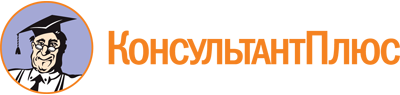 Постановление Правительства Оренбургской области от 28.08.2014 N 621-п
(ред. от 14.07.2022)
"Об учреждении грантов Правительства Оренбургской области на реализацию социально ориентированных проектов в сфере молодежной политики"
(вместе с "Порядком предоставления грантов Правительства Оренбургской области на реализацию социально ориентированных проектов в сфере молодежной политики")Документ предоставлен КонсультантПлюс

www.consultant.ru

Дата сохранения: 24.11.2022
 Список изменяющих документов(в ред. Постановлений Правительства Оренбургской областиот 07.07.2015 N 525-п, от 25.10.2019 N 783-п, от 12.05.2020 N 373-п,от 07.07.2021 N 566-п, от 14.07.2022 N 754-п)Список изменяющих документов(в ред. Постановлений Правительства Оренбургской областиот 07.07.2021 N 566-п, от 14.07.2022 N 754-п)